RELAÇÃO DAS INSCRIÇÕES DISPENSADAS DA PROVA DE LÍNGUA INGLESAEDITAL CBIOL/NUPEB Nº 04/2018			Ouro Preto, 23 de novembro de 2018.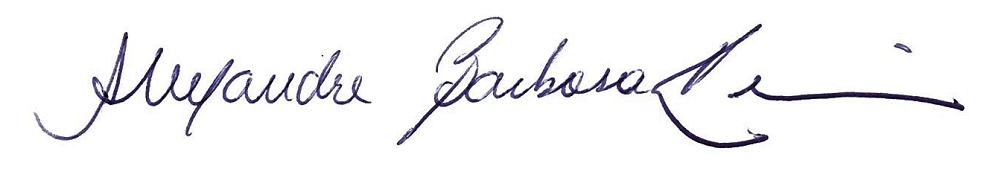 Prof. Dr. Alexandre Barbosa ReisCoordenador do Programa de Pós-Graduaçãoem Ciências Biológicas - NUPEB/UFOPNº INSCRIÇÃONOME DO CANDIDATONívelM02Carina Cristina PenaMestradoM01Débora Carvalho RadicchiMestradoM11Flávio Eduardo Dias Arújo FreitasMestradoM12Janine Dias AlvesMestradoM07Rodrigo da Costa MaiaMestradoM06Thayane Cristine Alves da SilvaMestrado